Krátké adorace dětí 3 (Adorace zaměřená na Božské Srdce Ježíšovo)Animátor: Pane Ježíši, Tvůj Otec je Stvořitel celého světa. Stvořil všechno krásné kolem nás a také každého člověka. Vložil do nás srdce, abychom mohli žít. Když jsme někdy opravdu potichu a položíme si ruku na srdce, můžeme cítit, jak nám srdce bije. (Animátor vyzve děti, aby na chvíli zavřely oči a položily si ruku na srdce). Pane Ježíši, Ty ses z lásky k nám stal také člověkem, i Ty jsi měl takové srdce jako my. Ale ve tvém srdci byla láska ke všem lidem na celém světě. Taky ke mně. Tvoje srdce nikdy nezemře, je pořád živé. I když ho nevidíme, můžeme cítit, že jsi blízko nás. Tobě, Srdce Ježíšovo, patří všechna naše chvála:DĚTI:Vzdáváme Ti chválu, Srdce Ježíšovo, že jsi vždycky poslouchalo svého tatínka  - Boha Otce.Vzdáváme Ti chválu, Srdce Ježíšovo, za to, že máš všechny lidi rádo.Vzdáváme Ti chválu, Srdce Ježíšovo,  že jsi dobré, pomáháš nám a odpouštíš nám.Vzdáváme Ti chválu, Srdce Ježíšovo, Ty nám chceš dát život navěky.Vzdáváme Ti chválu, Srdce Ježíšovo, protože jsi nejkrásnější ze všeho, co kdy na zemi bylo. Animátor: Pane Ježíši, víme, že všechno, co máme dobrého, pochází z Tvého srdce, a proto mu chceme děkovat.Děkujeme Ti, Srdce Ježíšovo, že k nám Tvoje láska neustále přichází.Děkujeme Ti, Srdce Ježíšovo, za pokoj a smíření, které dáváš do našich srdcí.Děkujeme Ti, Srdce Ježíšovo, za to, že jsi naše srdce stvořil podobná svému. Děkujeme Ti, Srdce Ježíšovo, že jsi kvůli nám tak statečně vydrželo všechno trápení.Děkujeme Ti, Srdce Ježíšovo, za to, že nám nabízíš své přátelství.Animátor:  Pane Ježíši, Ty jsi blízký každému člověku. Ty jediný vidíš do našeho srdce. Tobě můžeme říct úplně všechno, co nás trápí nebo o co bychom Tě chtěli prosit.Prosíme Tě, Srdce Ježíšovo, buď s námi, když se něčeho bojíme.Prosíme tě, Srdce Ježíšovo, proměňuj nedobré vztahy a usmiřuj  naše rodiny.Prosíme tě, Srdce Ježíšovo, udělej si z nás své dobré žáky a pomocníky .Prosíme tě, Srdce Ježíšovo, nauč nás, jak máme pomáhat druhým lidem.Prosíme tě, Srdce Ježíšovo, dávej nám sílu ke všemu dobrému, co máme dělat. Animátor: Pane Ježíši, Tvoje srdce stále hoří plamenem Tvé lásky k nám. (Animátor může ukázat dětem svíci zapálenou uprostřed srdce). Prosíme Tě, abys i naše srdce proměnil a my dokázali nést oheň Tvé lásky do našich rodin, ke svým kamarádům, spolužákům a ke všem lidem, které potkáme.Píseň: Příjď, Pane do našich srdcí nebo píseň: Tvůj plamenPříjď, Pane do našich srdcí:https://sites.google.com/site/zajimavosti/040-041-042-042a-043-044-045-045a.gif45. Tvůj plamen© Ladislav ŠtěpánA G D/:Tvůj plamen, osvěcuje naši tvář,A G DTvůj plamen, dává oslnivou zář,A G DTvůj plamen, mocí Ducha vylitý,A G DTvůj plamen, máme v sobě ukrytý.:/A D G D C/:Dej nám, Otče náš, ten plamen vznítit v žár.A D G EDej nám, Otče náš být světlem Tvým a hřát.:/Kněz udělí Svátostné požehnáníAktivita: Animátor nachystá před oltářem nebo jinde na viditelném místě provázek do tvaru srdce. Doprostřed srdce postaví větší rozžatou svíci. Každé dítě dostane do rukou malou čajovou svíci. Větší děti dostanou ještě lísteček s textem vztahujícím se k adoraci. Po té, co dítě lísteček přečte, položí svoji malou svíčku po obvodu srdce znázorněného provázkem. V určenou chvíli položí i všechny ostatní děti své svíčky do středu srdce. Jakmile se začne zpívat píseň, zapálí nejšikovnější z dětí všechny malé svíčky od největší svíčky uprostřed. Před dětmi se tak objeví všechny rozžaté svíce do tvaru srdce.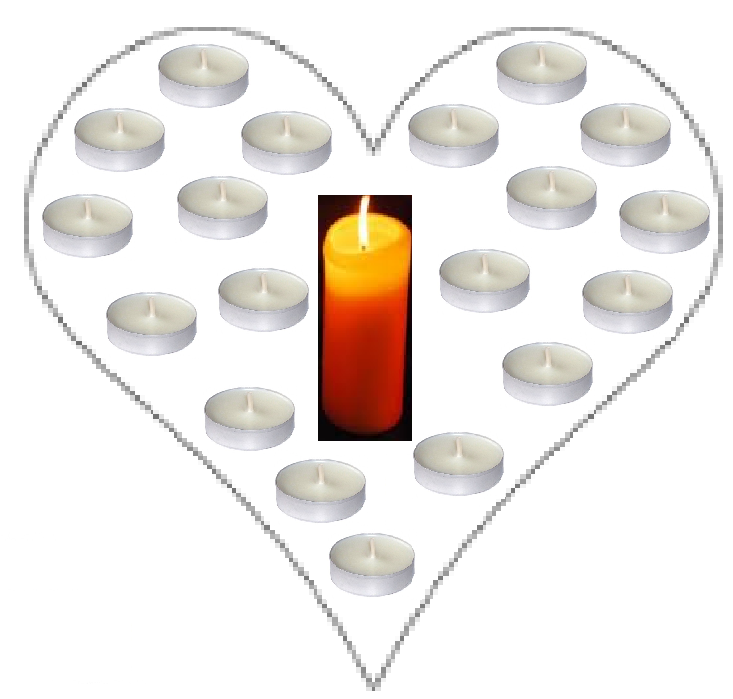 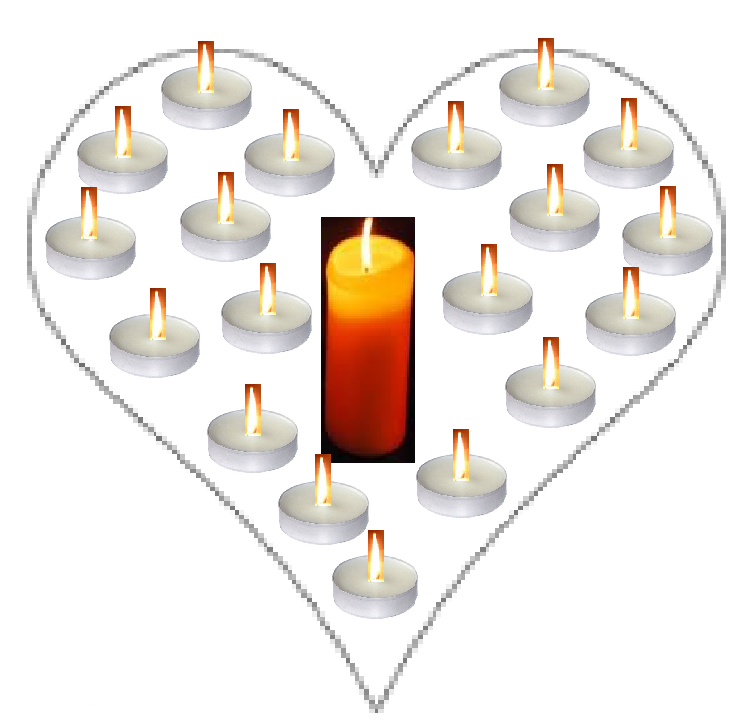 